Зміни до тендерної документації щодо закупівлі «ДК 021-2015 код 09310000-5 Електрична енергія»1. В п.п. 1.2 п. 1 «Перелік критеріїв та методика оцінки тендерної пропозиції із зазначенням питомої ваги критерію», розділу V. Оцінка тендерної пропозиції  тендерної документації було внесено наступні зміни:1.2. Оцінка тендерних пропозицій здійснюється на основі критерію „Ціна”. Питома вага – 100 %.Найбільш економічно вигідною пропозицією буде вважатися пропозиція з найнижчою ціною з урахуванням усіх податків та зборів (у тому числі податку на додану вартість (ПДВ), у разі якщо учасник є платником ПДВ або без ПДВ — у разі, якщо учасник  не є платником ПДВ.Ціною тендерної пропозиції є ціна електричної енергії, що включає передачу електроенергії, маржу Учасника, витрати на сплату податків та тариф на здійснення операцій купівлі-продажу на ринку «на добу наперед» та внутрішньодобовому ринку.   Загальна сума тендерної пропозиції (загальна вартість тендерної пропозиції) розраховується та вноситься Учасником на електронний майданчик наступним чином:ВПроп= (Цпрог.РДН+ТПер+ТВ+Тр +МПост)*WЗак*1,2[грн./кВт год з ПДВ],де,ВПроп – загальна вартість тендерної пропозиції;Цпрог.РДН –  ціна РДН ОЕС, яка для даної закупівлі становить 3,7441764 грн. за 1 кВт*год без ПДВ, (визначена як середньозважена ціна на РДН ОЕС за січень 2023 року – 3,46683 грн. за 1 кВт*год без ПДВ за даними ДП «Оператор ринку» розміщеними на його веб-сайті www.oree.com.ua з врахуванням індикатора діапазону можливого коливання ціни в розмірі 8% в періоді постачання (Замовник встановлює величину цього індикатора однакову для всіх Учасників);ТПер – тариф на послуги з передачі електричної енергії, затверджений регулятором для оператора системи передачі у встановленому порядку, відповідно до Постанови НКРЕКП від 21.12.2022р. № 1788 становить 0,38028 грн./кВт год без ПДВ;Тр - тариф на послуги з розподілу електричної енергії затверджений регулятором
для оператора системи передачі у встановленому порядку відповідно до постанови НКРЕКП 
від 21.12.2022 р. № 1808 – 1,4188 грн за 1 кВт*год без ПДВ або постанови НКРЕКП,
яка діє на  момент розрахункуТВ – затверджений постановою НКРЕКП від 19.12.2022 року №1690 тариф на здійснення операцій купівлі-продажу на ринку «на добу наперед» та внутрішньодобовому ринку в розмірі 7,61 грн./МВт*год. «В» є регульованою складовою ціни Договору. МПост – маржинальний прибуток (вартість послуг) Постачальника, запропонований Учасником, грн./кВт год без ПДВ;WЗак – плановий обсяг закупівлі електричної енергії Споживачем, 123243 кВт год;1,2 – математичне вираження ставки податку на додану вартість (ПДВ – 20%).Маржинальний прибуток (вартість послуг) запропонований Учасником розраховується за формулою:МПост = - Цпрог.РДН - ТПер – ТВ [грн./кВт год без ПДВ],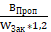 Розрахований маржинальний прибуток (вартість послуг) Учасника торгів заокруглюється до двох знаків після коми в більшу сторону.Під час формування цінової пропозиції Учасники не можуть застосовувати показник маржі (вартість послуг Постачальника) «М» з нульовим та/або мінусовим (від’ємним) значенням. 